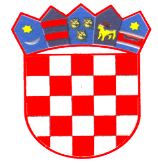 REPUBLIKA HRVATSKASPLITSKO–DALMATINSKA ŽUPANIJAGRAD HVARKlasa: 112-01/17-01/11UBROJ: 2128/01-03-17-01Hvar, 7. travnja 2017. godineNa temelju članka 17. i članka 19. stavka l. i 4. u svezi sa člankom 116. Zakona o službenicima i namještenicima u lokalnoj i područnoj ( regionalnoj ) samoupravi ("NN", broj: 86/08 i 61/11), v.d. pročelnik Grada Hvara, raspisuje N A T J E Č A Jza prijam u službu :Referent-komunalni izvidnik, ( 3 izvršitelja/ izvršiteljica- m/ž ), RADNO MJESTO III kategorije-potkategorija radnog mjesta referent, na određeno vrijeme s punim radnim vremenom u Službi za komunalne djelatnosti, prostorno uređenje, graditeljstvo i zaštitu okoliša Jedinstvenog upravnog odjela Grada Hvara.Kandidati moraju ispunjavati slijedeće posebne uvjete:srednja stručna sprema (  SSS-IV stupanj ), upravne, tehničke ili druge strukejedna godina radnog iskustva na odgovarajućim poslovima,poznavanje rada na osobnom računalu.II. Osim naznačenih posebnih uvjeta kandidati moraju ispunjavati i opće uvjete iz odredbe članka 12. Zakona o službenicima i namještenicima u lokalnoj i područnoj (regionalnoj) samoupravi:-    punoljetnost, hrvatsko državljanstvo,zdravstvena sposobnost za obavljanje poslova radnog mjesta na koje se osoba prima.U službu ne može biti primljen kandidat za čiji prijam postoje zapreke iz odredbi članka 15. i 16. Zakona o službenicima i namještenicima u lokalnoj i područnoj (regionalnoj) samoupravi («NN», broj: 86/08 i 61/11). Natjecatelji su uz prijavu obvezni priložiti:-     životopis,-    dokaz o državljanstvu ( domovnica, osobna iskaznica )dokaz o stručnoj spremi ( diplomu),dokaz o ukupnom radnom iskustvu: elektronički zapis/ potvrdu o podacima evidentiranim u bazi podataka Hrvatskog zavoda za mirovinsko osiguranje, a koji zapis/ potvrda ne smije biti starija od 1-og mjeseca,dokaz o traženom radnom iskustvu na odgovarajućim poslovima ( potvrda dosadašnjih poslodavaca  o vrsti poslova i trajanju radnog odnosa , preslik ugovora o radu, rješenja ili slično iz kojih mora biti vodljivo ostvareno radno iskustvo na poslovima tražene struke i razine obrazovanja),uvjerenje da se protiv kandidata ne vodi istražni ili kazneni postupak, ne starije od 6 mjeseci od dana objave natječaja,uvjerenje o zdravstvenoj sposobnosti,vlastoručno potpisanu izjavu da za prijam u službu ne postoje zapreke iz članka 15. i 16. Zakona o službenicima i namještenicima u lokalnoj i područnoj (regionalnoj) samoupravi.Kandidat koji ostvaruje pravo prednosti pri zapošljavanju prema posebnim propisima dužan je u prijavi na natječaj pozvati se na to pravo i ima prednost u odnosu na ostale kandidate samo pod jednakim uvjetima. Da bi ostvario pravo prednosti pri zapošljavanju , kandidat koji ispunjava uvjete za ostvarivanje toga prava, dužan je uz prijavu na natječaj priložiti sve dokaze o ispunjavanju traženih uvjeta, kao i rješenje o priznatom statusu, odnosno potvrdu o priznatom statusu iz koje je vidljivo navedeno pravo, dokaz iz kojeg je vidljivo na koji način je prestao radni odnos kod posljednjeg poslodavca ( ugovor, rješenje, odluka i sl. ), te dokaz da je nezaposlen (uvjerenje/potvrda Hrvatskog zavoda za zapošljavanje). Potpunom prijavom smatra se prijava koja sadržava sve podatke i priloge navedene u natječaju.Nepotpune i nepravodobne prijave neće se razmatrati, niti će podnositelji nepotpunih prijava biti pozvani na dopunu prijava. Osobe koje podnesu nepotpune ili nepravodobne prijave ne smatraju se kandidatima prijavljenim na natječaj. Kandidati koji ne ispunjavaju formalne uvjete o tome će biti obaviješteni pisanim putem.Prijave na natječaj s dokazima o ispunjavanju uvjeta podnose se u roku od 8 dana od dana objave natječaja na stranici HZZ-a na adresu: GRAD HVAR, Milana Kukurina br.2, 21 450 Hvar, s obveznom naznakom: «Natječaj za prijam u službu - ne otvaraj».Grad Hvar zadržava pravo ne izabrati ni jednog kandidata i poništiti natječaj.O rezultatima kandidati će biti obaviješteni u zakonskom roku.                                                                                                         V.D. PROČELNIK                                                                                                        Liljana Caratan Lukšić